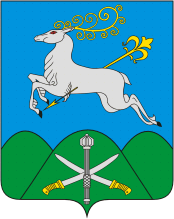 АДМИНИСТРАЦИЯ МУНИЦИПАЛЬНОГО ОБРАЗОВАНИЯКАВКАЗСКИЙ РАЙОНПОСТАНОВЛЕНИЕот 14.04.2022   					                                     № 557О мерах по оптимизации сроков согласования проектов решений Совета муниципального образования Кавказский район и проектов правовых актов администрации муниципального образования Кавказский район, направленных на реализацию Плана обеспечения устойчивого развития экономики и социальной стабильности в муниципальном образовании Кавказский районВ целях оптимизации сроков согласования проектов решений Совета муниципального образования Кавказский район и проектов правовых актов администрации муниципального образования Кавказский район, разрабатываемых во исполнение Плана обеспечения устойчивого развития экономики и социальной стабильности в муниципальном образовании Кавказский район, утвержденного постановлением администрации муниципального образования Кавказский район от 18 марта 2022 г. № 398 (далее - План), п о с т а н о в л я ю : 1. Установить, что согласование проектов решений Совета муниципального образования Кавказский район и проектов правовых актов администрации муниципального образования Кавказский район, направленных на реализацию Плана, должно осуществляться в срок не более одного рабочего дня с даты поступления проекта на согласование.Срок согласования сложного проекта правового акта и (или) большого объема может быть увеличен до двух рабочих дней по решению заместителя главы муниципального образования Кавказский район, руководителя отраслевого (функционального) органа, структурного подразделения администрации муниципального образования Кавказский район, в который поступил на согласование проект правового акта. 2. Проводить оценку регулирующего воздействия проектов муниципальных нормативных правовых актов администрации муниципального образования Кавказский район и Совета муниципального образования Кавказский район, направленных на реализацию Плана, подлежащих оценке регулирующего воздействия, в сокращенные сроки: два рабочих дня, из них срок проведения публичных консультаций составляет один рабочий день.Срок размещения уполномоченным органом электронной копии проекта муниципального нормативного правового акта на официальном сайте администрации муниципального образования Кавказский район (http://kavraion.ru) в разделе "Оценка регулирующего воздействия и экспертиза действующих муниципальных нормативных правовых актов/ Оценка регулирующего воздействия/ Уведомление о проведении публичных консультаций проектов муниципальных нормативных правовых актов" и направления участникам публичных консультаций, в том числе, с которыми заключены соглашения о взаимодействии при проведении оценки регулирующего воздействия проектов муниципальных нормативных правовых актов, представляющих интересы предпринимательского сообщества в соответствующей сфере деятельности, с указанием срока представления замечаний и (или) предложений, который не может превышать один рабочий день со дня размещения электронной копии проекта муниципального нормативного правового акта на официальном сайте администрации муниципального образования Кавказский район (http://kavraion.ru) в разделе "Оценка регулирующего воздействия и экспертиза действующих муниципальных нормативных правовых актов/ Оценка регулирующего воздействия/ Уведомление о проведении публичных консультаций проектов муниципальных нормативных правовых актов", - не позднее рабочего дня, следующего за днем поступления на бумажном носителе проекта нормативного правового акта.3. Срок проведения независимой антикоррупционной экспертизы проектов решений Совета муниципального образования Кавказский район и проектов правовых актов администрации муниципального образования Кавказский район, направленных на реализацию Плана, составляет один рабочий день, следующий за днем их размещения на официальном сайте администрации муниципального образования Кавказский район в информационно-телекоммуникационной сети "Интернет".4. Отделу информационной политики администрации муниципального образования Кавказский район (Винокуровой И.В.) опубликовать (обнародовать) настоящее постановление впериодическом печатном издании, распространяемом в муниципальном образовании Кавказский район и обеспечить его размещение на официальном сайте администрации муниципального образования Кавказский район в информационно-телекоммуникационной сети «Интернет».5. Контроль за выполнением настоящего постановления возложить на заместителя главы муниципального образования Кавказский район                    Ляхова О.М. и заместителя главы муниципального образования Кавказский район Синегубову А.Г. 6. Постановление вступает в силу со дня его официального опубликования и распространяется на правоотношения, возникшие                         с 14 апреля 2022 года.Глава муниципального образованияКавказский район                                                                                В.Н. Очкаласов